ŽÁDOST O PŘÍSPĚVEK NA PŘEDŠKOLNÍ VZDĚLÁVÁNÍ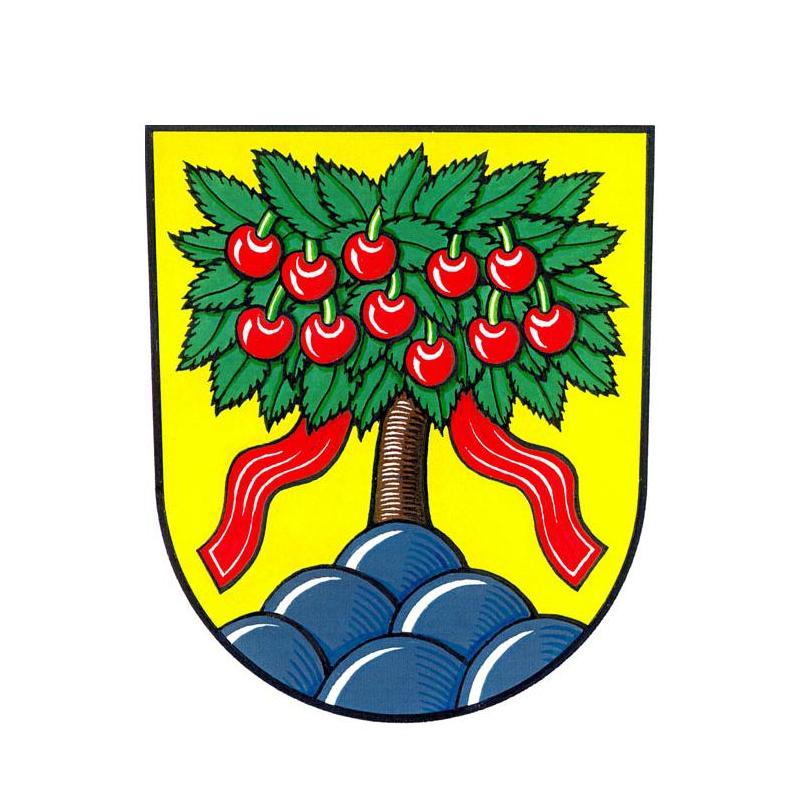 NA ŠKOLNÍ ROK 2022/2023Na základě usnesení Zastupitelstva obce Tehov č. 13/32/2022 ze dne 20. 6. 2022 žádám o příspěvek na docházku dítěte do předškolního zařízení, které není zřízeno městem či obcí.PRO DÍTĚ:Jméno a příjmení	………………………………………………………Datum narození	……………………………………….. (pouze pro děti starší 3 let narozené po 1. 9. 2017)Trvalé bydliště		…………………………………………………………251  01 TehovNázev, adresa, IČO a kontakt (tel.+ e-mail) předškolního zařízení, které dítě navštěvuje: …………………………………………………………………………………………………………………………………………………………………………………………………………………………………………………………………………………………………………………………………………………………………………………………………………………………………………………………………………………………………………Sjednaná docházka	pravidelná od ……………………….., 1 den – 2 dny - 3 dny – 4 dny – 5 dní v týdnu(zakroužkujte)Výše měsíčního školného: ………………………………Potvrdil (jméno čitelně): …………………………………………….                                                                                                               razítko a podpis (předškolní zařízení)MATKAJméno a příjmení	……………………………………………………………………………….Datum narození	……………………………………………..Adresa trvalého bydliště	……………………………………………………………………………………….E-mail*	…………………………………………………    Telefon   ….…………………………………OTECJméno a příjmení	……………………………………………………………………………….Datum narození	……………………………………………..Adresa trvalého bydliště	……………………………………………………………………………………….E-mail*	…………………………………………………    Telefon   ….…………………………………V Tehově dne 		……………………………………..Podpisy		MATKA	……………………………………..		OTEC	……………………………………..*stačí uvést jeden společný kontaktní e-mail, povinný údaj pro sdělení výsledku vyřízení žádosti